Betriebsabrechnungsbogen – Druckerei Durchblick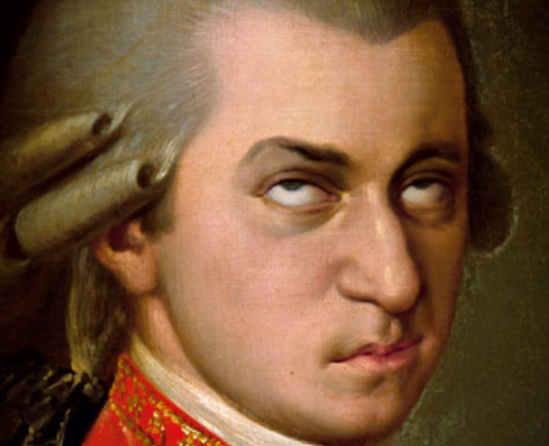 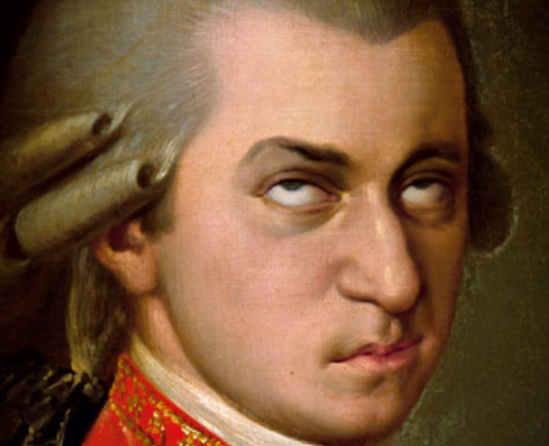 Wolfgang A. Durchblick ist Eigentümer einer Druckerei im 15. Wiener Gemeindebezirk. Er hat folgenden BÜB erstellt und möchte nun als Basis für seine Kalkulation im nächsten Jahr die Zuschlagssätze berechnen. Für die Verteilung auf die einzelnen Kostenstellen, die von Herrn Durchblick bereits gebildet wurden, stehen folgende Informationen zur Verfügung:Arbeitsaufgabe 1:/9Verteilen Sie die Kosten auf die einzelnen Kostenstellen. Runden Sie ggf. jeweils auf 10er.Arbeitsaufgabe 2:/5Ermitteln Sie die Zuschlagssätze (2 Dezimalstellen).Arbeitsaufgabe 3:/3Führen Sie die Kalkulation für den folgenden Auftrag durch und ermitteln Sie die Selbstkosten: Es sollen für eine ein Autohaus Postwurfsendungen gedruckt werden. Der Materialwert für den Auftrag beträgt EUR 500,00. Es sind 8 Arbeitsstunden notwendig, um die Outfits fertigzustellen.Allgemeine Daten zum Unternehmen:Die Gesamtfläche beträgt 250 m². Davon entfallen 145 m² auf Verwaltung/Vertrieb/Design, 20 m² auf das Lager und 85 m² auf die Produktion.2. In den einzelnen Kostenstellen sind folgende Vermögenswerte gebunden:Lager:				EUR 15.000,00 (finanziert mit Eigenkapital)Produktion: 			EUR 60.000,00 (fremdfinanziert)Verwaltung/Vertrieb/Design:	EUR 35.000,00 (finanziert mit Eigenkapital)3. In der Produktion wurden im letzten Jahr 4.000 verrechenbare Stunden geleistet.Informationen zu den einzelnen Kostenarten:Das Material (Papier, Farben, etc.) wird zur Gänze im Lager erfasst. Die Personalkosten setzen sich laut Aufzeichnungen folgendermaßen zusammen:Lagerarbeiter (Teilzeit): EUR 5.000,00Fertigung: EUR 95.000,00Verwaltung/Vertrieb/Design: EUR 35.000,00Die Kosten für die Energie und die sonstigen Kosten wurden bereits verteilt.Für die Verteilung der Fremdkapitalzinsen, der Miete für das Gebäude und der kalkulatorischen Zinsen ist ein geeigneter Verteilungsschlüssel zu wählen.Herr Durchblick arbeitet wöchentlich 50 Stunden. Laut ihren Aufzeichnungen entfallen davon 30 Stunden auf Verwaltung/Vertrieb/Design und der Rest auf die Mitarbeit in der Produktion.Lösung zu Arbeitsaufgaben1 und 2(9 + 5 Punkte)Nebenrechnungen:Lösung zu Arbeitsaufgabe 3:/3